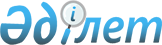 О внесении изменений в приказ Министра внутренних дел Республики Казахстан от 1 сентября 2020 года № 607 "Об утверждении Правил по определению правового статуса лиц, находящихся на территории Республики Казахстан, не являющихся гражданами Республики Казахстан и не имеющих доказательства своей принадлежности к гражданству иного государства"Приказ Министра внутренних дел Республики Казахстан от 12 апреля 2024 года № 322. Зарегистрирован в Министерстве юстиции Республики Казахстан 12 апреля 2024 года № 34253
      ПРИКАЗЫВАЮ:
      1. Внести в приказ Министра внутренних дел Республики Казахстан от 1 сентября 2020 года № 607 "Об утверждении Правила по определению правового статуса лиц, находящихся на территории Республики Казахстан, не являющихся гражданами Республики Казахстан и не имеющих доказательства своей принадлежности к гражданству иного государства" (зарегистрирован в Реестре государственной регистрации нормативных правовых актов за № 21161) следующие изменения:
      заголовок изложить в следующей редакции:
      "Об утверждении Правил по определению правового статуса лиц, находящихся на территории Республики Казахстан, не являющихся гражданами Республики Казахстан и не имеющих доказательства своей принадлежности к гражданству иного государства";
      пункт 1 изложить в следующей редакции:
      "1. Утвердить прилагаемые Правила по определению правового статуса лиц, находящихся на территории Республики Казахстан, не являющихся гражданами Республики Казахстан и не имеющих доказательства своей принадлежности к гражданству иного государства согласно приложению к настоящему приказу.";
      Правила по определению правового статуса лиц, находящихся на территории Республики Казахстан, не являющихся гражданами Республики Казахстан и не имеющих доказательства своей принадлежности к гражданству иного государства, утвержденные указанным приказом, изложить в новой редакции согласно приложению, к настоящему приказу.
      2. Комитету миграционной службы Министерства внутренних дел Республики Казахстан в установленном законодательством Республики Казахстан порядке обеспечить:
      1) государственную регистрацию настоящего приказа в Министерстве юстиции Республики Казахстан;
      2) размещение настоящего приказа на интернет-ресурсе Министерства внутренних дел Республики Казахстан после его официального опубликования;
      3) в течение десяти рабочих дней после государственной регистрации настоящего приказа представление в Юридический департамент Министерства внутренних дел Республики Казахстан сведений об исполнении мероприятий, предусмотренных подпунктами 1) и 2) настоящего пункта.
      3. Контроль за исполнением настоящего приказа возложить на курирующего заместителя министра внутренних дел Республики Казахстан и Комитет миграционной службы Министерства внутренних дел Республики Казахстан.
      4. Настоящий приказ вводится в действие по истечении десяти календарных дней после дня его первого официального опубликования.
      "СОГЛАСОВАНО"Министерство иностранных делРеспублики Казахстан
      "СОГЛАСОВАНО"Комитет национальной безопасностиРеспублики Казахстан Правила по определению правового статуса лиц, находящихся на территории Республики Казахстан, не являющихся гражданами Республики Казахстан и не имеющих доказательства своей принадлежности к гражданству иного государства Глава 1. Общие положения
      1. Настоящие Правила по определению правового статуса лиц, находящихся на территории Республики Казахстан, не являющихся гражданами Республики Казахстан и не имеющих доказательства своей принадлежности к гражданству иного государства (далее – Правила) разработаны в соответствии с подпунктом 25) статьи 11 Закона Республики Казахстан "Об органах внутренних дел Республики Казахстан" и определяют порядок присвоения статуса лица без гражданства лицам, находящимся на территории Республики Казахстан, не являющимся гражданами Республики Казахстан и не имеющим доказательства своей принадлежности к гражданству иного государства.
      2. Лица, не являющиеся гражданами Республики Казахстан и не имеющие доказательства своей принадлежности к гражданству иного государства, признаются лицами без гражданства.
      3. В настоящих Правилах используются следующие понятия:
      1) заявитель – лицо, подавшее обращение в административный орган, должностному лицу для осуществления административной процедуры, а также лицо, в отношении которого принимается административный акт, совершается административное действие (бездействие) (адресат административного акта);
      2) административный акт – решение, принимаемое административным органом, должностным лицом в публично-правовых отношениях, реализующее установленные законами Республики Казахстан права и обязанности определенного лица или индивидуально определенного круга лиц;
      3) административный орган – государственный орган, орган местного самоуправления, государственное юридическое лицо, а также иная организация, которые в соответствии с законами Республики Казахстан наделены полномочиями по принятию административного акта, совершению административного действия (бездействия);
      4) административная процедура - это деятельность административного органа, должностного лица по рассмотрению административного дела, принятию и исполнению по нему решения, совершаемая на основании обращения или по собственной инициативе, а также деятельность, осуществляемая в порядке упрощенной административной процедуры. Глава 2. Порядок определения статуса лица без гражданства
      4. Для получения статуса лица без гражданства физическое лицо подает лично, в территориальные органы полиции по месту постоянного жительства заявление на имя первого руководителя Департамента полиции городов Астаны, Алматы, Шымкента и областей (далее – ДП) о присвоении статуса лица без гражданства (далее – заявление) с указанием причин обращения за статусом. 
      За лиц недостигших 18 лет и граждан, признанных судом недееспособными, заявление подают их законные представители с предоставлением документов, подтверждающих полномочия на представительство.
      Процедура признания статуса лица без гражданства инициируется по заявлению лица. 
      Заявление подается в письменной форме. При этом заявитель предупреждается об ответственности в соответствии со статьей 495 Кодекса Республики Казахстан "Об административных правонарушениях" за представление заведомо ложных сведений в государственные органы Республики Казахстан при получении документов, удостоверяющих личность.
      Лица, достигшие шестнадцатилетнего возраста, подлежат обязательной дактилоскопической регистрации.
      5. К заявлению прилагаются следующие документы:
      1) заявление-анкета по форме согласно приложению 1 к настоящим Правилам; 
      2) шесть фотографий размером 3,5 х 4,5 см; 
      3) справка о прохождении дактилоскопирования по форме согласно приложению 10 к настоящим Правилам;
      4) в отношении следственно-арестованных лиц приобщается ходатайство Следственного управления ДП;
      5) в отношении лиц, отбывающих наказание в местах лишения свободы, приобщается ходатайство учреждения уголовно-исполнительной системы, где содержится заявитель, и приговор суда.
      Помимо перечисленных документов представляют:
      1) лица, проживающие без документов, удостоверяющих личность, или по паспорту бывшего Союза Советских Социалистических Республик (далее – СССР) образца 1974 года копии и подлинники (для сверки) следующих документов (при их наличии):
      свидетельство о рождении, о регистрации или расторжении брака;
      паспорт бывшего СССР образца 1974 года;
      справка из учебного заведения о периоде обучения, аттестат об основном среднем образовании, диплом об окончании средне-специального или высшего учебного заведения;
      удостоверение о приписке к призывному участку (приписное свидетельство), военный билет;
      трудовая книжка;
      документ, подтверждающий проживание на территории Республики Казахстан (домовая книга, поквартирная карточка, книга регистрации граждан, архивная справка-выписка из хозяйственной книги);
      справка об освобождении из мест лишения свободы, либо другой документ, идентифицирующий личность заявителя.
      Копии документов сверяются с оригиналом и заверяются подписью сотрудника миграционной службы и гербовой печатью подразделения.
      В случае отсутствия одного из указанных документов, сотрудники миграционной службы направляют запросы по истребованию необходимой информации от казахстанских и иностранных уполномоченных органов.
      2) лица, имеющие постоянную регистрацию на территории Республики Казахстан, оформившие выход из гражданства Республики Казахстан либо из гражданства иностранного государства, а также лица, находящиеся на территории Республики Казахстан не менее пяти лет и не имеющие постоянной регистрации (за исключением случаев, когда в отношении таковых имеются решения суда о выдворении с территории Республики Казахстан):
      документ, подтверждающий отсутствие или прекращение гражданства другого государства, выданный компетентным органом в сфере гражданства соответствующего государства, срок действия которого не должен превышать одного календарного года с даты выдачи;
      копию документа, удостоверяющего личность и подтверждающего бывшую принадлежность к гражданству другого государства.
      6. Верность перевода с одного языка на другой, свидетельствует нотариус в соответствии со статьей 80 Закона Республики Казахстан "О нотариате". Документы и акты, составленные при участии властей иностранных государств или исходящие от этих властей, принимаются к рассмотрению при наличии легализации, в соответствии с пунктом 60 Указа Президента Республики Казахстан от 25 апреля 2016 года № 240 "Об утверждении Консульского устава Республики Казахстан", если иное не предусмотрено законодательством Республики Казахстан или международным договором, ратифицированным Республикой Казахстан.
      7. В день поступления заявления уполномоченный сотрудник осуществляет его прием и регистрацию в Журнале регистрации заявлений о присвоении статуса лица без гражданства по форме, согласно приложению 2 к настоящим Правилам. 
      8. В день регистрации заявления выдается свидетельство лица, ходатайствующего о присвоении статуса лица без гражданства, по форме согласно приложению 3 к настоящим Правилам. После принятия решения об определении или отказе в определении статуса свидетельство аннулируется. 
      Свидетельство выдается на период рассмотрения заявления, подписывается руководителем подразделения миграционной службы и заверяется гербовой печатью.
      Свидетельство лица, ходатайствующего о присвоении статуса лица без гражданства, подтверждает регистрацию ходатайства о признании лицом без гражданства на территории Республики Казахстан. 
      9. При подаче ходатайства об определении статуса лица без гражданства и/или в период его рассмотрения, в случаях установления факта расхождения представленных сведений, орган миграционной службы проводит собеседование с заявителем с оформлением протокола опроса в произвольной форме.
      10. После приема документов уполномоченный сотрудник органов полиции в течение семи календарных дней:
      1) формирует материалы в отдельное учетное дело с постоянным сроком хранения; 
      2) для определения достоверности сведений о заявителе запрашивает от казахстанских и иностранных уполномоченных органов информацию:
      о выдаче паспорта бывшего СССР образца 1974 года - в орган внутренних дел, выдавший заявителю паспорт бывшего СССР образца 1974 года, направляется запрос по форме согласно приложению 4 к настоящим Правилам о предоставлении копий заявления формы № 1 и книги учета выдачи паспортов образца 1974 года формы № 2 для подтверждения факта выдачи заявителю паспорта бывшего СССР образца 1974 года и тождественности фотографий, а также на предмет наличия особых отметок (о гражданстве иностранного государства, обмене, утрате паспорта, запроса компетентных органов);
      о документировании паспортом или другим документом, удостоверяющим личность, в уполномоченный орган другого государства;
      об актовой записи о рождении - в случае предъявления заявителем свидетельства о рождении, выданного повторно, направляется запрос в органы регистрации актов гражданского состояния;
      о проживании заявителя на территории республики - в архив адресно-справочного бюро ДП, Государственные архивы, акиматы сельских округов, органы образования и обороны;
      подтверждающую отсутствие или прекращение гражданства другого государства.
      3) осуществляет проверку лица по всем сервисам Системы информационного обмена правоохранительных и специальных органов Комитета по правовой статистике и специальным учетам Генеральной прокуратуры Республики Казахстан, Интегрированной базы данных Министерства внутренних дел Республики Казахстан, производит проверку лица по учетам выхода из гражданства Республики Казахстан, либо его утраты, регистрации на территории республики в качестве иностранца. Для подтверждения факта пребывания заявителя на территории республики в Пограничной службе Комитета национальной безопасности Республики Казахстан запрашиваются сведения о пересечении им Государственной границы Республики Казахстан.
      Запросы направляются по паспортным данным лица, а также по прежним фамилии, имени, отчеству (при наличии) и дате рождения в случае их изменения.
      В случае отсутствия ответов из компетентных органов Республики Казахстан, иностранного государства по истечению одного месяца с даты направления, запрос направляется повторно. 
      При этом срок рассмотрения материала приостанавливается на основании мотивированного заключения по форме согласно приложению 9 к настоящим Правилам с одновременным уведомлением заявителя.
      Возобновление сроков рассмотрения материала осуществляется путем поступления запрашиваемых сведений.
      Представленный заявителем документ об отсутствии либо прекращении гражданства иностранного государства проверяется органами внутренних дел на предмет подлинности путем направления запроса в компетентные органы иностранного государства в соответствии с Соглашениями в области миграции, ратифицированными Республикой Казахстан или через Департамент консульской службы Министерства иностранных дел Республики Казахстан для дальнейшего препровождения в страну исхода. 
      Результаты запросов подшиваются к материалам дела.
      В отношении лиц, проживающих на территории Республики Казахстан без документов, удостоверяющих личность, с целью установления тождества или различия с сообщаемой ими о себе информацией производится опознание личности по фотографиям.
      Опознание личности осуществляется близкими родственниками заявителя либо лицами, знающими заявителя не менее 10 лет. 
      Опознающие предварительно опрашиваются об обстоятельствах, при которых они наблюдали опознаваемое лицо, приметах и особенностях, по которым они могут произвести опознание. Если опознающий указал на одну из предъявленных фотографий, ему предлагается объяснить, по каким приметам или особенностям он узнал данное лицо.
      О предъявлении фотографий для опознания личности составляется протокол по форме согласно приложению 5 к настоящим Правилам (далее - протокол опознания). 
      Протокол опознания составляется сотрудником миграционной службы по фотографии заявителя с одновременным предъявлением не менее 3 фотографий других лиц того же пола, не имеющих резких отличий во внешности и возрасте с заявителем. Фотографии должны быть прошиты и скреплены гербовой печатью подразделения миграционной службы. В протоколе указываются условия, ход, результаты опознания и дословно излагаются объяснения опознающего.
      11. Срок рассмотрения заявления – тридцать календарных дней.
      12. Для получения информации, необходимой для принятия решения об определении статуса, орган миграционной службы может использовать помощь дипломатических миссий и консульских учреждений Республики Казахстан за рубежом, других государственных органов и международных или неправительственных организаций.
      13. В течение семи календарных дней после приема заявления направляется запрос с приложением копии заявлении-анкеты в органы национальной безопасности о том, отвечает ли определение статуса искателя статуса интересам национальной безопасности.
      Органы национальной безопасности предоставляют запрашиваемую информацию в течение десяти календарных дней. 
      14. После проведения проверочных мероприятий, на основании документов, представленных заявителем и документов, полученных в ходе рассмотрения в течение трех рабочих дней, выносится мотивированное заключение об определении или отказе в статусе по форме согласно приложению 6 к настоящим Правилам, в котором подробно излагаются установленные факты, характеризующие заявителя, которое утверждается начальником ДП или его заместителем и приобщается к учетному делу.
      О принятом решении заявителю направляется письменное уведомление в течении трех рабочих дней.
      15. При положительном рассмотрении заявления, заявителю выдается справка о присвоении статуса лица без гражданства по форме согласно приложению 7 к настоящим Правилам, при этом у лиц, ранее состоявших в гражданстве иностранного государства, изымается вид на жительство иностранца в Республике Казахстан (при наличии).
      16. При наличии оснований для отказа в определении статуса лица без гражданства органом внутренних дел Республики Казахстан, принявшим заявление, заранее, но не позднее чем за три рабочих дня до принятия административного акта заявителю направляется уведомление о проведении заслушивания для выражения позиции к предварительному решению по административному делу. Заслушивание проводится не позднее 2 рабочих дней со дня уведомления.
      По результатам заслушивания принимается решение о дальнейшем рассмотрении ходатайства (заявления).
      При принятии решения об отказе в определении статуса заявителю направляется уведомление об отказе в определении статуса лица без гражданства по форме согласно приложению 8 к настоящим Правилам с указанием причины отказа. Второй экземпляр уведомления приобщается к личному делу заявителя.
      17. В отношении лиц, находящихся на территории Республики Казахстан, не являющихся гражданами Республики Казахстан и не имеющих доказательств своей принадлежности к гражданству иного государства, процедура выдачи разрешения на постоянное жительство в Республике Казахстан, не осуществляется.
      18. В определении статуса отказывается по одному из следующих оснований:
      1) установлено, что заявитель имеет гражданство Республики Казахстан или иностранного государства;
      2) в случае установления недостоверности документов, либо несоответствия представленных материалов, или сообщения заявителем о себе заведомо ложных сведений, влияющих на определение его статуса;
      3) при представлении заявителем неполного пакета документов в соответствии с настоящими правилами или полноты анкетных сведений;
      4) при наличии у органов национальной безопасности информации о нецелесообразности проживания заявителя в Республике Казахстан в силу интересов национальной безопасности.
      19. При выявлении факта предоставления ложной информации или документов при определении статуса лица без гражданства органом миграционной службы по месту постоянного проживания заявителя выносится заключение об аннулировании статуса, изымается удостоверение лица без гражданства и осуществляется снятие с регистрации по месту жительства.
      20. Статус лица без гражданства прекращается в связи с приемом лица в гражданство Республики Казахстан или другого государства, либо в связи со смертью лица.
      При приобретении гражданства какого-либо государства заявитель уведомляет орган миграционной службы в тридцатидневный срок. Решение о прекращении статуса вступает в силу через один месяц после утверждения в целях предоставления лицу достаточного времени на урегулирование своего нового правового статуса на территории Республики Казахстан.
      21. Рассмотрение жалобы в административном (досудебном) порядке производится вышестоящим административным органом (должностным лицом) рассматривающим жалобу.
      22. Жалоба подается в административный орган (должностному лицу), чей административный акт, административное действие (бездействие) обжалуются.
      Административный орган (должностное лицо), чье решение, действие (бездействие) обжалуются, не позднее трех рабочих дней со дня поступления жалобы направляют ее и административное дело в орган, рассматривающий жалобу.
      При этом административный орган (должностное лицо) чье решение, действие (бездействие) обжалуются, вправе не направлять жалобу в орган, рассматривающий жалобу, если он в течение трех рабочих дней примет решение либо иное административное действие, полностью удовлетворяющего требованиям, указанных в жалобе.
      23. Жалоба рассматривается в сроки, установленные Административным процедурно-процессуальным кодексом Республики Казахстан.
      24. Обращение в суд допускается после обжалования в досудебном порядке, если иное не предусмотрено законом. ЗАЯВЛЕНИЕ – АНКЕТА
О ПРЕДОСТАВЛЕНИИ СТАТУСА ЛИЦА БЕЗ ГРАЖДАНСТВА
______________________________________________________________
наименование органа полиции
      Сведения о заявителе:
      1. Фамилия, имя, отчество (при наличии)__________________________________________________________________Прежняя фамилия, имя, отчество (при наличии)__________________________________________________________________причина изменения _________________________________________________
      2. Число, месяц, год и место рождения__________________________________________________________________
      3. Гражданство _____________________________________________________Прежнее гражданство _______________________________________________где, когда и на каком основании утрачено
      4. Пол ____________________________________________ мужской, женский
      5. Национальность _____________________________ указывается по желанию
      6. Семейное положение ______________________________________________женат (замужем), холост (незамужняя)___________________________________________________________________разведен(а), номер свидетельства о браке (разводе), дата и место выдачи)
      7. Члены семьи, включая несовершеннолетних детей (в том числе усыновленных,опекаемых, находящихся на попечении):
      8. Сведения о трудовой деятельности, включая учебу (указывается в хронологическим порядке):
      9. Индивидуальный идентификационный номер (при наличии)____________________________________________________________________
      10. Имеете ли непогашенную или неснятую судимость за совершение уголовногопроступка на территории Республики Казахстан либо за ее пределами, если да,то сколько раз и когда____________________________________________________________________
      11. Паспортные данные:________________________________________________________________________________________________________________________________________номер документа, место и дата выдачи, срок действия, название органа,выдавшего документ (при наличии)
      12. Проживаю в Республике Казахстан по адресу:________________________________________________________________________________________________________________________________________Адрес постоянного или временного проживания в стране обычного проживания:________________________________________________________________________________________________________________________________________ Автобиография
      Подробное и свободное изложение обстоятельств, при которых заявительоказался в ситуации лица без определенного гражданства____________________________________________________________________________________________________________________________________________________________________________________________________________________________________________________________________________________________________________________________________________________________________________________________________________________________________________________________________________________________________________________________________________________________________________________________________________________________________________________________________________________________________________________________________________________________________________________________________________________________________________________________________________________________________________________________________________________________________________________________________________________________________________________________________________________________________________________________________________________________________________________________________________________________________________________________________________________________________________________________________________________________________________________________________________________________________________________________________________________________________________________________________________________________________________________________________"__"_______________________20___г.(дата подачи заявления)__________________________________________ (подпись заявителя)Заявление принято к рассмотрению "__" ____________ 20___ г.Правильность заполнения заявления и наличие необходимых документов проверил,заявление подписано в моем присутствии, подлинность подписи заявителя подтверждаю_____________________________________________________________________специальное звание (если имеется), должность, фамилия,_____________________________________________________________________инициалы уполномоченного должностного лица, принявшего документы_____________________________________________________________________(подпись должностного лица) Журнал регистрации заявлений о присвоении статуса лица без гражданства Свидетельство лица, ходатайствующего о присвоении статуса лица без гражданства
      Подразделение миграционной службы _______________________________________ наименование органа полицииНастоящее свидетельство выдано:
      в том, что заявление о присвоении статуса лица без гражданства зарегистрированоподразделением миграционной службы___________________________________________________________________(наименование органа полиции)Адрес проживания владельца свидетельства ________________________________________________________________________________________________Регистрационный №_____ от "____"___________20___годаСвидетельство действительно: с_______ по______________________Орган, выдавший свидетельство _______________________________Дата выдачи свидетельства "___"_________________20____годаНачальник подразделения миграционной службы органа полиции________________________________________________________________________________________________________________________(фамилия, имя, отчество (при его наличии)Место печати Запрос о предоставлении копии заявления формы №1
      Штамп органа полицииИсх. № _____________ "____" ________ 20__ года
      Кому ____________________________________________________________От ______________________________________________________________(Фамилия, имя, отчество (при его наличии), года рождения, уроженца (-ки)_________________________________________________________________поступило заявление об утрате паспорта бывшего СССР образца 1974 годасерии ________ № ________________, выданного ________________"__" ___________ года; орган выдачи документа, удостоверяющего личность№ ____________, выданного __________ орган выдачи"____" ________ года.Прошу подтвердить выдачу паспорта бывшего СССР образца 1974 года,документа, удостоверяющего личность (указать тип документа)__________________________________________________________________(Фамилия, имя, отчество (при его наличии)копией заявления формы № 1,заверенной в установленном порядке, и записью из книги формы № 2 учетазаявлений на выдачу паспортов бывшего СССР образца 1974 года.__________________________________________________________________(наименование органа полиции)__________________________________________________________________(Фамилия, имя, отчество (при его наличии), подпись должностного лица органа полиции)"____" __________ 20__ г. ПРОТОКОЛ опознания личности
      "___" ___________ 20___ г.
      (все фотографии прошиваются и заверяются гербовой печатью подразделениямиграционной службы, оттиск печати проставляется четким, свободно читаемым,номер печати располагается на бланке протокола (не на фотографии).
      1. Опознающий (ая) _________________________________________________(Фамилия, имя, отчество (при его наличии)___________________________________________________________________(адрес регистрации) № и тип документа, удостоверяющего личность, орган и дата выдачи
      2. Опознающий (ая) _________________________________________________(Фамилия, имя, отчество (при его наличии)____________________________________________________________________(адрес регистрации) № и тип документа, удостоверяющего личность, орган и дата выдачи
      3. Опознающий (ая) __________________________________________________(Фамилия, имя, отчество (при его наличии)____________________________________________________________________(адрес регистрации) № и тип документа, удостоверяющего личность, орган и датавыдачи с участием переводчика____________________________________________________________________опознаем, что на фотографии № _____ представлен (-а) ________________________________________________________________________________________(фамилия, имя, отчество (при его наличии), дата рождения)Результат опознания: опознан ______________________________________________________________________________________________________________Перед началом опознающие предупреждены об административной ответственностиза представление заведомо ложных сведений в государственные органы РеспубликиКазахстан предусмотренных статьей 495 Кодекса Республики Казахстаноб административных правонарушения.В ходе либо по окончанию опознания заявления не поступали.По окончания опознания протокол предъявлен его участникам для прочтения.Протокол прочитан вслух. Замечания к протоколу отсутствуют.Подписи лиц, опознающих личность:1. __________________________________________________________________(Фамилия, имя, отчество (при его наличии) (подпись)2. __________________________________________________________________(Фамилия, имя, отчество (при его наличии) (подпись)3. __________________________________________________________________(Фамилия, имя, отчество (при его наличии) (подпись)Протокол составил (а):____________________________________________________________________(Фамилия, имя, отчество при его наличии), должность уполномоченного сотрудника)(подпись) _______________________________________________________________(наименование органа полиции) Заключение об определении или отказе в статусе лица без гражданства
      _________________________________________________________________должность, специальное звание, фамилия имя отчество (при его наличии)сотрудника рассмотрев заявление__________________________________________________________________________________________________________________________________перечислить фамилия, имя, отчество (при его наличии) заявителя и основанияобращения с заявлением
      Установил:
      Указываются: полные анкетные данные, место регистрации заявителя, мотивы,побудившие обратиться с заявлением;образование, профессия, род занятий, период проживания на территорииРеспублики Казахстан ранее, местожительства;особенности личности заявителя, источник средств к существованию,семейное положение, краткие сведения о близких родственниках;сведения о детях и их полные анкетные данные;результаты проверок личности по учетам органов внутренних дел и другихгосударственных органов, сведения о привлечении к административнойи уголовной ответственности;основания для присвоения статуса лица без гражданства;
      Постановил:
      1. Излагается аргументированное обоснование принятия положительногоили отрицательного решения об определении статуса лица без гражданства.2. Указывается наименование органа внутренних дел, в которое направляетсясообщение о принятом решении для обеспечения документирования заявителяудостоверения лицом без гражданства и регистрации по месту жительства._______________________________ _______________________________должность, специальное звание, (подпись) фамилия, имя, отчество(при его наличии) сотрудникаСОГЛАСЕНРуководитель подразделения миграционной службы либо заместитель________________________________________________________________________________________________________________________специальное звание, фамилия, имя, отчество (при его наличии) (подпись)"__" ____________ 20__ г. Справка № _____ выдана для получения удостоверение лица
без гражданства в Республике Казахстан
      Фамилия _______________________________________________________Имя ___________________________________________________________Отчество (при его наличии) _______________________________________Дата рождения __________________________________________________в соответствии с Законом Республики Казахстан "О правовом положениииностранцев" является лицом без гражданства.Основание:Заключение ДП области № _____ от "___" _________20__г.Начальник Управления миграционной службы ДП ___________ (подпись)место печатиКорешок справки № _____ Фамилия ____________________________________________________Имя ________________________________________________________Отчество (при его наличии) ____________________________________Дата рождения _______________________________________________в соответствии с Законом Республики Казахстан "О правовом положениииностранцев" является лицом без гражданства.Основание:Заключение ДП области № _____ от "___" ________20 __ г.Инспектор ____________________ (подпись)Справку получил ____________________ "____" ____________ 20___г.(подпись) Уведомление об отказе в определении статуса лица без гражданства
      Сообщается, что решением ______________________________________указать орган, принявший решение, дату и номер принятия решения______________________________________________________________Вам отказано в определении статуса лица без гражданства на основании______________________________________________________________указать пункт Правил Начальник подразделения миграционной службы(отдела, отделения) органа полиции____________________________________________________________________________________________________________________________(специальное звание, фамилия, инициалы) (подпись)"__" ____________ 20__ годаМесто печати Заключение о приостановлении определения в статусе лица без гражданства
      ________________________________________________________________должность, специальное звание, фамилия имя отчество (при его наличии)сотрудника рассмотрев материалы________________________________________________________________________________________________________________________________перечислить фамилия, имя, отчество (при его наличии) заявителяи основания обращения с заявлением Установил:
      Указываются: полные анкетные данные, место регистрации заявителя,обоснование послужившие поводом для приостановления (куда и когданаправлен запрос, содержание и исх. номер); Постановил:
      1. Приостановить срок рассмотрения материала до получения запрашиваемыхсведений.___________________________________ _______________________________должность, специальное звание, (подпись) Фамилия, имя, отчество (при его наличии) сотрудника
      СОГЛАСЕНРуководитель подразделения органа внутренних дел либо заместитель__________________________________ _________________________________ специальное звание, фамилия, имя, отчество (при его наличии) (подпись) СПРАВКА о прохождении дактилоскопирования иностранца или лица без гражданства
      Дана ___________________________________________________________________(Ф.И.О. (если оно указано в документе, удостоверяющем личность), дата рождения)ИИН ___________________________________________________________________Идентификатор регистрации: KZ ___________________________________________Наименование органа внутренних дел _______________________________________Дактилоскопирование провел ______________ (должность, звание, Ф.И.О. (если оноуказано в документе, удостоверяющем личность) сотрудника)________________________________________________________________________(дата дактилоскопирования) (подпись сотрудника)Место печати (при наличии)Справка действительна при предъявлении национального паспорта
					© 2012. РГП на ПХВ «Институт законодательства и правовой информации Республики Казахстан» Министерства юстиции Республики Казахстан
				
      Министр внутренних делРеспублики Казахстан

Е. Саденов
Приложение к приказу
Министр внутренних дел
Республики Казахстан
от 12 апреля 2024 года № 322Приложение к приказу
Министра внутренних дел
Республики Казахстан
от 1 сентября 2020 года №607Приложение 1
к Правилам по определению
правового статуса лиц
без гражданстваМесто
для фотографии
(35 x 45 мм)
Отношение к заявителю
Фамилия, имя, отчество (при наличии)
Год и месторождения
Гражданство (подданство)
Адрес место проживания, учебы
Индивидуальный идентификационный номер (при наличии)
Место, работы
Дата начала и окончания обучения, работы
Наименование учебного заведения, организации 
Адрес учебного заведения, организацииПриложение 2
к Правилам по определению
правового статуса лиц
без гражданства
№ п/п
Дата приема и регистрации ходатайства
Фамилия, имя, отчество (при его наличии) лица
Дата и место рождения 
Гражданство, прежнее гражданство
Адрес проживания в Республике Казахстан
Фамилия сотрудника, проводившего прием
1
2
3
4
5
6
7Приложение 3
к Правилам по определению
правового статуса лиц
без гражданства
Местодля фото 3x4
Фамилия ________________________________________________________Имя ____________________________________________________________Отчество (при его наличии) ________________________________________Место печатиПриложение 4
к Правилам по определению
правового статуса лиц
без гражданстваФормаПриложение 5
к Правилам по определению
правового статуса лиц
без гражданства
ФОТО
ФОТО
ФОТО
ФОТОПриложение 6
к Правилам по определению
правового статуса лиц
без гражданстваПриложение 7
к Правилам по определению
правового статуса лиц
без гражданстваМесто
для фотографии
(35 x 45 мм)Приложение 8
к Правилам по определению
правового статуса лиц
без гражданстваПриложение 9
к Правилам по определению
правового статуса лиц
без гражданстваПриложение 10
к Правилам по определению
правового статуса лиц
без гражданства